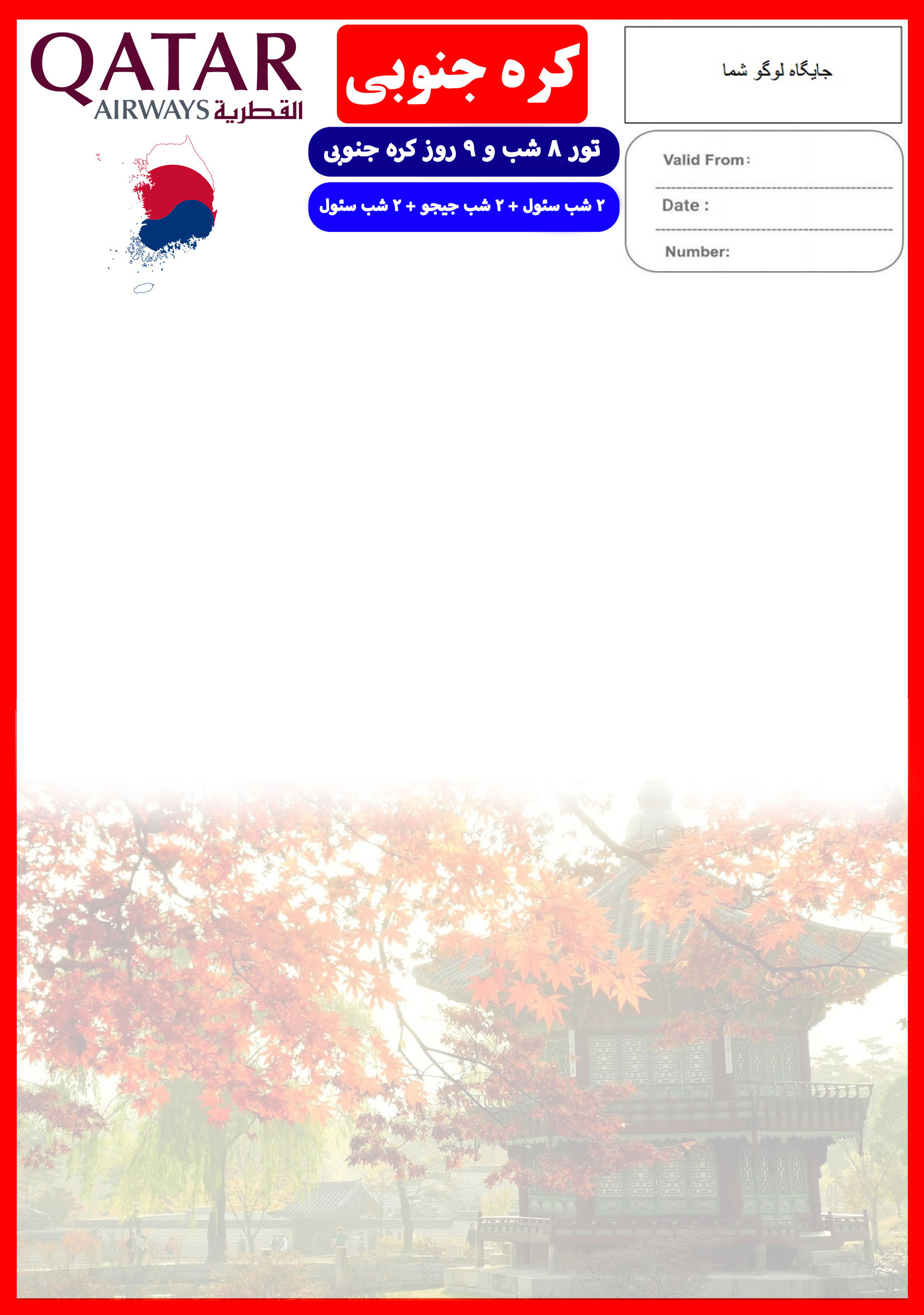 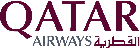 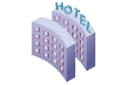 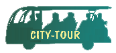 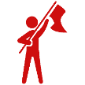 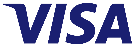 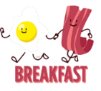 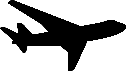 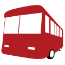 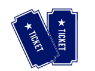 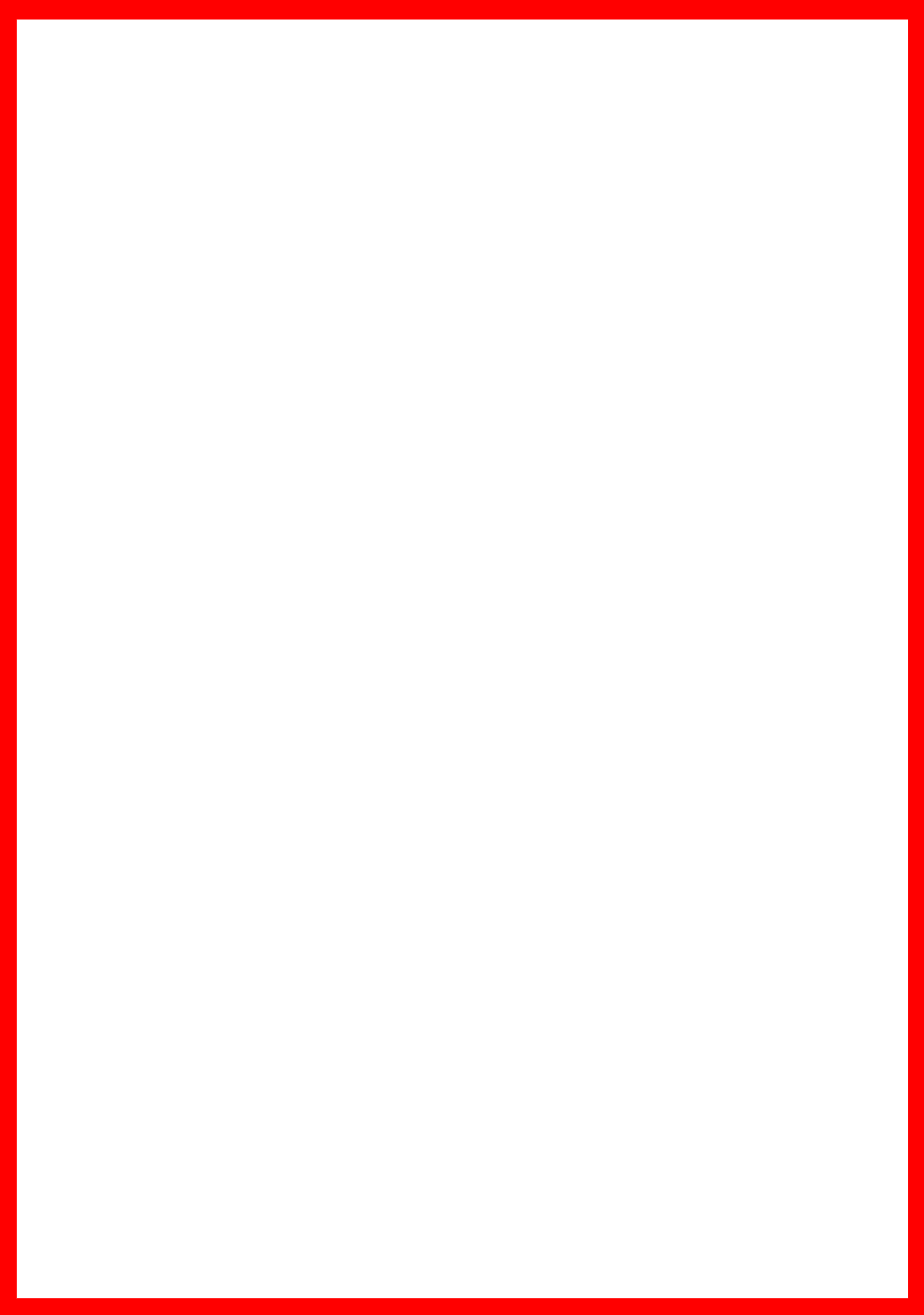 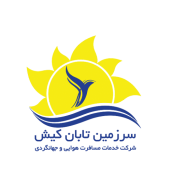 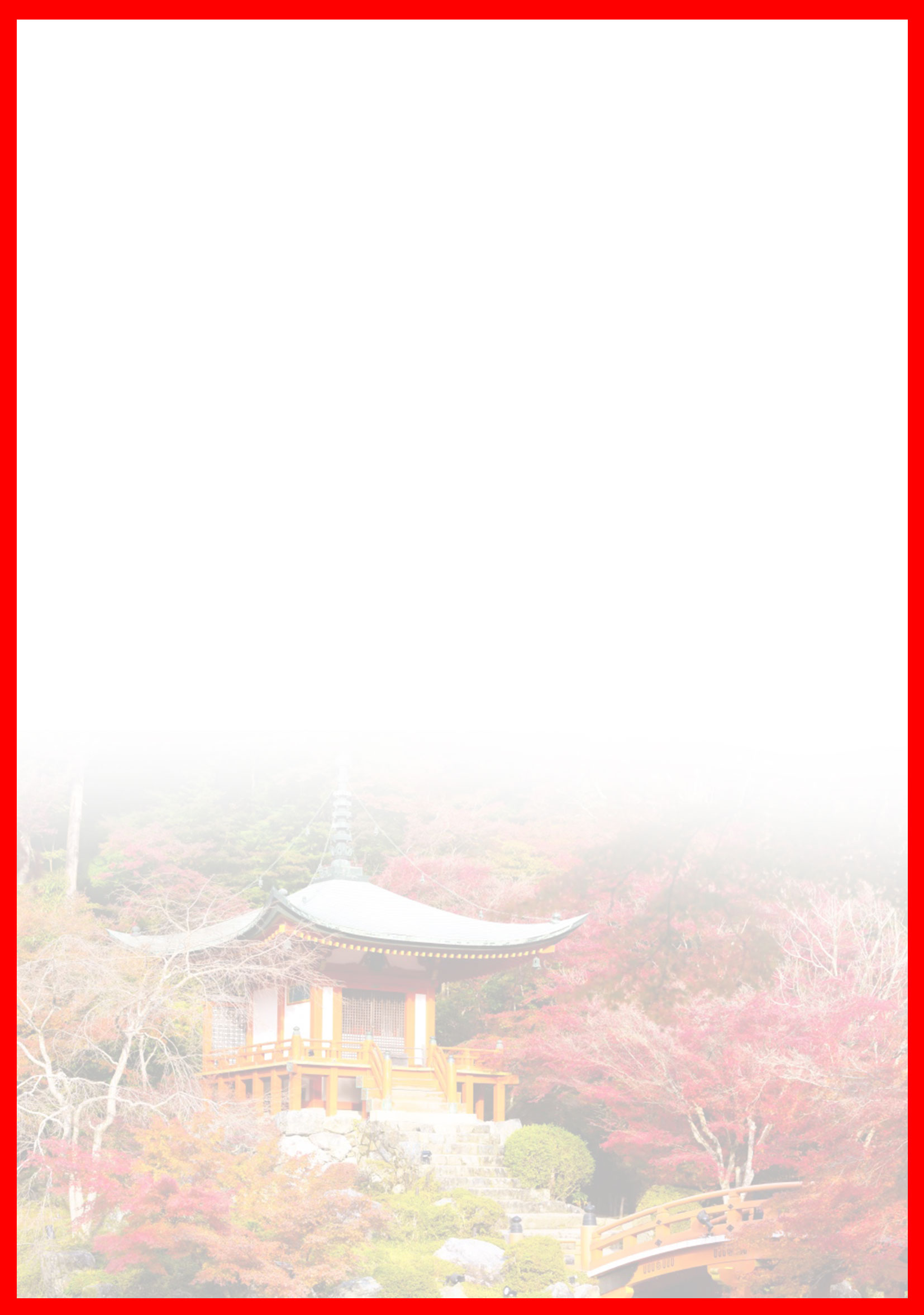 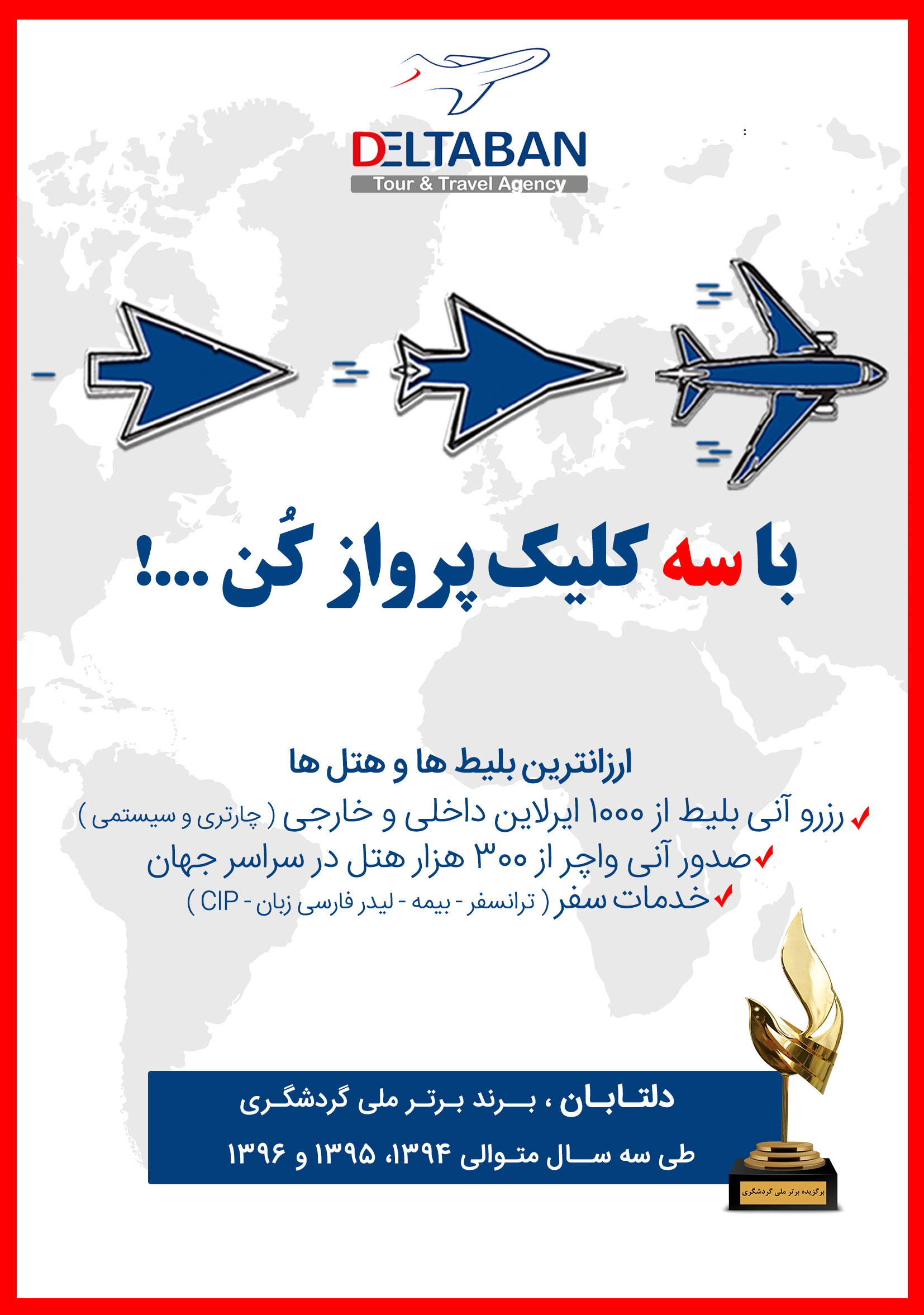 هتلدرجهشهرتعدادشبنفر در اتاق دو تخته (نفر اضافه)نفر در اتاق یک تختهکودک با تخت (12-4 سال)کودک بدون تخت (4-2 سال)نوزادFRASER PLACEJEJU KAL HOTELFRASER PLACE4*سئولجیجوسئول2 شب2 شب2 شب1,660 دلار+نرخ پرواز2,110 دلار+نرخ پرواز1,260 دلار+نرخ پرواز985 دلار+نرخ پرواز190 دلار+نرخ پروازرفت9 آبانحرکت از تهرانورود به  دوحهشماره پروازحرکت از دوحهورود به سئولشماره پروازایرلاینرفت9 آبان22:5000:30 + 1(QR499)02:10 + 116:40 + 1(QR858)قطریبرگشت17 آبانحرکت از سئولورود به دوحهشماره پروازحرکت از دوحهورود به تهرانشماره پروازایرلاینبرگشت17 آبان00:3505:15(QR859)08:0010:40(QR482)قطری روز اول و دوم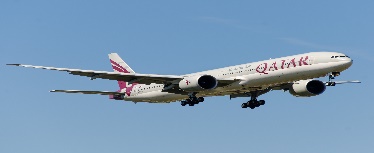 روز سوم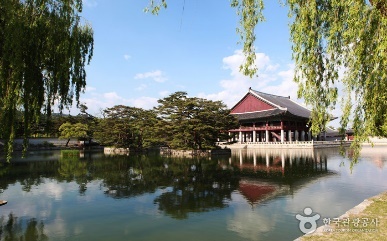 روز چهارم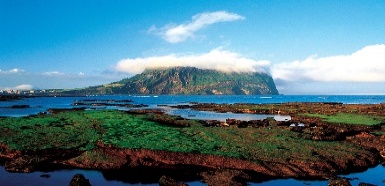 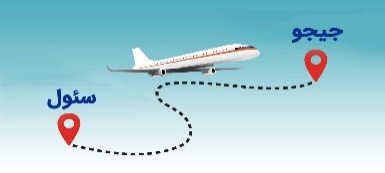 روز پنجم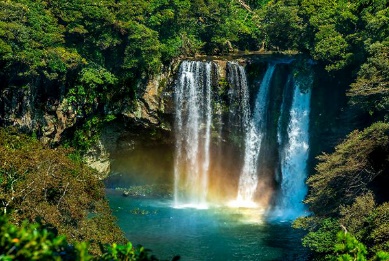 روز ششم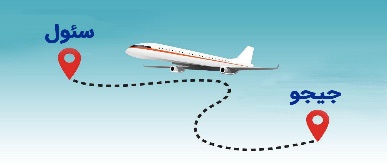 روز هفتم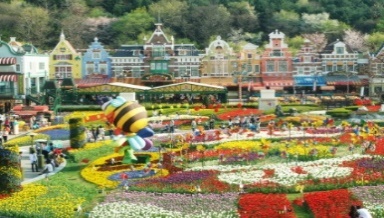 روز هشتم و نهم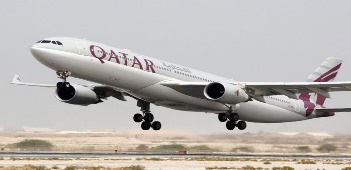 